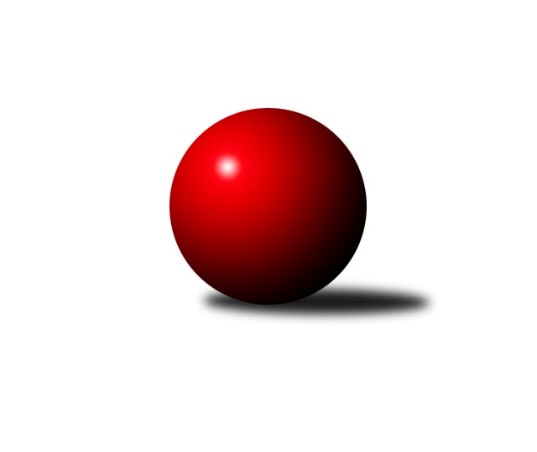 Č.21Ročník 2017/2018	4.3.2018Nejlepšího výkonu v tomto kole: 2702 dosáhlo družstvo: TJ Sokol Duchcov BKrajský přebor Ústeckého kraje 2017/2018Výsledky 21. kolaSouhrnný přehled výsledků:KK Hvězda Trnovany C	- KO Česká Kamenice	4:4	2489:2482	8.0:4.0	2.3.TJ Sokol Duchcov B	- TJ Slovan Vejprty	8:0	2702:2373	12.0:0.0	2.3.TJ Elektrárny Kadaň B	- TJ Sokol Údlice	6:2	2660:2621	7.0:5.0	3.3.SKK Bílina	- TJ VTŽ Chomutov B	6:2	2503:2476	7.0:5.0	3.3.TJ SK Verneřice 	- TJ Lokomotiva Ústí n. L. B	3:5	2422:2434	5.0:7.0	3.3.ASK Lovosice	- TJ Lokomotiva Žatec	6:2	2504:2500	6.0:6.0	3.3.Sokol Ústí n. L.	- TJ Teplice Letná B		dohrávka		14.3.Tabulka družstev:	1.	TJ Sokol Údlice	21	17	1	3	114.5 : 53.5 	158.5 : 93.5 	 2550	35	2.	TJ Sokol Duchcov B	21	17	0	4	123.5 : 44.5 	167.0 : 85.0 	 2548	34	3.	TJ Elektrárny Kadaň B	21	14	2	5	104.0 : 64.0 	140.0 : 112.0 	 2517	30	4.	TJ Slovan Vejprty	21	12	1	8	87.5 : 80.5 	129.5 : 122.5 	 2492	25	5.	TJ Lokomotiva Ústí n. L. B	21	11	0	10	90.0 : 78.0 	128.5 : 123.5 	 2460	22	6.	KO Česká Kamenice	21	10	1	10	87.0 : 81.0 	124.5 : 127.5 	 2469	21	7.	ASK Lovosice	21	10	0	11	80.5 : 87.5 	115.0 : 137.0 	 2442	20	8.	SKK Bílina	21	9	1	11	73.5 : 94.5 	123.5 : 128.5 	 2466	19	9.	Sokol Ústí n. L.	20	9	0	11	75.0 : 85.0 	105.0 : 135.0 	 2434	18	10.	TJ VTŽ Chomutov B	21	9	0	12	80.5 : 87.5 	132.5 : 119.5 	 2485	18	11.	TJ Lokomotiva Žatec	21	7	1	13	78.0 : 90.0 	128.5 : 123.5 	 2470	15	12.	TJ SK Verneřice	21	6	1	14	62.0 : 106.0 	103.5 : 148.5 	 2444	13	13.	TJ Teplice Letná B	20	6	0	14	62.0 : 98.0 	101.0 : 139.0 	 2488	12	14.	KK Hvězda Trnovany C	21	4	2	15	50.0 : 118.0 	95.0 : 157.0 	 2313	10Podrobné výsledky kola:	 KK Hvězda Trnovany C	2489	4:4	2482	KO Česká Kamenice	Milan Nový	 	 211 	 241 		452 	 2:0 	 398 	 	201 	 197		Vladislav Janda	Jitka Šálková	 	 196 	 234 		430 	 1:1 	 435 	 	216 	 219		Tomáš Malec	Lenka Bůžková	 	 193 	 198 		391 	 1:1 	 415 	 	231 	 184		Karel Kühnel	Miroslav Náhlovský	 	 205 	 228 		433 	 2:0 	 413 	 	204 	 209		Zdeněk Janda	Miroslava Zemánková	 	 176 	 204 		380 	 1:1 	 402 	 	207 	 195		Miloš Martínek	Ondřej Koblih	 	 194 	 209 		403 	 1:1 	 419 	 	216 	 203		Petr Šmelhausrozhodčí: Nejlepší výkon utkání: 452 - Milan Nový	 TJ Sokol Duchcov B	2702	8:0	2373	TJ Slovan Vejprty	Miroslava Žáková	 	 220 	 234 		454 	 2:0 	 415 	 	203 	 212		Jiří Augustovič	Markéta Hofmanová	 	 230 	 240 		470 	 2:0 	 414 	 	209 	 205		Josef Hudec	Lenka Chalupová	 	 215 	 216 		431 	 2:0 	 343 	 	160 	 183		Bohuslav Hoffman	František Kopecký	 	 219 	 231 		450 	 2:0 	 422 	 	206 	 216		Miroslav Farkaš	Dalibor Dařílek	 	 205 	 236 		441 	 2:0 	 391 	 	198 	 193		Milan Uher	Jiří Semelka	 	 229 	 227 		456 	 2:0 	 388 	 	203 	 185		Martin Budskýrozhodčí: Nejlepší výkon utkání: 470 - Markéta Hofmanová	 TJ Elektrárny Kadaň B	2660	6:2	2621	TJ Sokol Údlice	Pavel Bidmon	 	 235 	 200 		435 	 1:1 	 439 	 	225 	 214		Emil Campr	Robert Ambra	 	 211 	 260 		471 	 1:1 	 444 	 	216 	 228		Oldřich Fadrhons	Nataša Feketi	 	 205 	 175 		380 	 0:2 	 460 	 	219 	 241		Martin Vondráček	Antonín Onderka	 	 243 	 227 		470 	 2:0 	 390 	 	191 	 199		Vladimír Hurník	Petr Dvořák	 	 235 	 226 		461 	 2:0 	 449 	 	230 	 219		Jaroslav Verner	Zdeněk Hošek	 	 201 	 242 		443 	 1:1 	 439 	 	196 	 243		Martin Vršanrozhodčí: Nejlepší výkon utkání: 471 - Robert Ambra	 SKK Bílina	2503	6:2	2476	TJ VTŽ Chomutov B	Miroslav Vondra	 	 236 	 218 		454 	 2:0 	 431 	 	226 	 205		Petr Lukšík	Lukáš Uhlíř	 	 192 	 180 		372 	 0:2 	 471 	 	244 	 227		Stanislav, st. Šmíd st.	Jiří Pavelka	 	 190 	 205 		395 	 1:1 	 389 	 	209 	 180		Zdeněk Novák	Martin Čecho	 	 224 	 230 		454 	 2:0 	 379 	 	208 	 171		Filip Prokeš	Martin Vích	 	 203 	 194 		397 	 0:2 	 404 	 	207 	 197		Lenka Nováková	Zdeněk Vítr	 	 212 	 219 		431 	 2:0 	 402 	 	195 	 207		Stanislav Novákrozhodčí: Nejlepšího výkonu v tomto utkání: 471 kuželek dosáhli: Stanislav, st. Šmíd st.	 TJ SK Verneřice 	2422	3:5	2434	TJ Lokomotiva Ústí n. L. B	Daniel Žemlička	 	 225 	 192 		417 	 1:1 	 388 	 	194 	 194		Milan Jaworek	Pavlína Sekyrová	 	 200 	 193 		393 	 0:2 	 431 	 	229 	 202		Filip Turtenwald	Miroslav Zítka	 	 196 	 193 		389 	 1:1 	 396 	 	207 	 189		Jiří, ml. Trojan ml.	Ladislav, st. Elis st.	 	 196 	 195 		391 	 1:1 	 381 	 	202 	 179		Milan Vik *1	Patrik Kukeně	 	 186 	 204 		390 	 0:2 	 415 	 	190 	 225		Václav Ajm	Daniel Sekyra	 	 223 	 219 		442 	 2:0 	 423 	 	210 	 213		Eugen Škurlarozhodčí: střídání: *1 od 54. hodu František AjmNejlepší výkon utkání: 442 - Daniel Sekyra	 ASK Lovosice	2504	6:2	2500	TJ Lokomotiva Žatec	Tomáš Charvát	 	 203 	 219 		422 	 2:0 	 384 	 	183 	 201		Lubomír Ptáček	Miloš Maňour *1	 	 188 	 168 		356 	 0:2 	 419 	 	198 	 221		Radek Goldšmíd	Jaroslav Chot	 	 217 	 209 		426 	 1:1 	 420 	 	201 	 219		Zdeněk, ml. Ptáček ml.	Jakub Hudec	 	 204 	 225 		429 	 1:1 	 426 	 	195 	 231		Zdeněk, st. Ptáček st.	Ladislav Zalabák	 	 200 	 244 		444 	 1:1 	 411 	 	220 	 191		Jiří Jarolím	Petr Kalina	 	 219 	 208 		427 	 1:1 	 440 	 	204 	 236		Iveta Ptáčkovározhodčí: střídání: *1 od 51. hodu Anna HoudkováNejlepší výkon utkání: 444 - Ladislav ZalabákPořadí jednotlivců:	jméno hráče	družstvo	celkem	plné	dorážka	chyby	poměr kuž.	Maximum	1.	Stanislav, st. Šmíd  st.	TJ VTŽ Chomutov B	441.97	297.4	144.5	2.5	11/12	(482)	2.	Martin Vršan 	TJ Sokol Údlice	441.15	298.4	142.7	3.2	10/11	(486)	3.	Jaroslav Verner 	TJ Sokol Údlice	441.00	301.0	140.1	4.9	8/11	(478)	4.	Petr Dvořák 	TJ Elektrárny Kadaň B	440.99	296.0	145.0	4.2	9/11	(494)	5.	Antonín Onderka 	TJ Elektrárny Kadaň B	436.93	294.5	142.5	4.3	11/11	(495)	6.	Jakub Hudec 	TJ Slovan Vejprty	435.73	295.9	139.8	5.0	11/12	(466)	7.	Patrik Kukeně 	TJ SK Verneřice 	435.25	299.9	135.4	4.3	11/12	(466)	8.	Jiří Semelka 	TJ Sokol Duchcov B	435.18	297.1	138.1	3.9	12/12	(482)	9.	Tomáš Malec 	KO Česká Kamenice	433.78	291.7	142.1	3.8	12/12	(483)	10.	Martin Budský 	TJ Slovan Vejprty	433.04	295.6	137.5	5.4	10/12	(498)	11.	Markéta Hofmanová 	TJ Sokol Duchcov B	432.91	291.1	141.8	3.2	9/12	(503)	12.	František Kopecký 	TJ Sokol Duchcov B	431.94	296.1	135.8	4.3	12/12	(465)	13.	Zdeněk Hošek 	TJ Elektrárny Kadaň B	430.29	291.1	139.2	5.0	11/11	(481)	14.	Tomáš Charvát 	ASK Lovosice	429.88	299.3	130.5	8.2	10/11	(484)	15.	Josef Málek 	TJ Lokomotiva Ústí n. L. B	428.03	293.8	134.2	5.6	8/12	(466)	16.	Miroslava Žáková 	TJ Sokol Duchcov B	427.40	292.9	134.5	5.6	9/12	(477)	17.	Václav Ajm 	TJ Lokomotiva Ústí n. L. B	425.58	287.6	137.9	3.0	8/12	(487)	18.	Jindřich Formánek 	TJ Sokol Duchcov B	425.31	297.5	127.8	9.4	9/12	(464)	19.	Zdeněk, st. Ptáček  st.	TJ Lokomotiva Žatec	425.10	296.8	128.3	7.7	11/11	(468)	20.	Ladislav Zalabák 	ASK Lovosice	424.75	292.7	132.0	6.8	8/11	(475)	21.	Josef Hudec 	TJ Slovan Vejprty	424.28	297.5	126.8	7.6	12/12	(471)	22.	Zdeněk Novák 	TJ VTŽ Chomutov B	424.16	289.9	134.2	5.4	9/12	(483)	23.	Martin Vondráček 	TJ Sokol Údlice	423.51	291.7	131.8	6.4	9/11	(460)	24.	Daniel Sekyra 	TJ SK Verneřice 	423.43	295.3	128.1	4.2	12/12	(462)	25.	Miroslav Farkaš 	TJ Slovan Vejprty	423.04	296.4	126.6	9.1	9/12	(477)	26.	Karel Kühnel 	KO Česká Kamenice	422.25	288.8	133.5	6.3	12/12	(455)	27.	Rudolf Březina 	TJ Teplice Letná B	421.92	294.4	127.6	7.3	10/10	(459)	28.	Emil Campr 	TJ Sokol Údlice	421.89	292.7	129.2	7.4	8/11	(465)	29.	Petr Málek 	Sokol Ústí n. L.	421.61	293.6	128.0	5.4	10/11	(453)	30.	Filip Prokeš 	TJ VTŽ Chomutov B	421.25	294.1	127.2	7.4	11/12	(474)	31.	Vladimír Hurník 	TJ Sokol Údlice	419.50	291.5	128.0	6.6	8/11	(482)	32.	Jan Salajka 	TJ Teplice Letná B	418.78	284.1	134.6	6.4	9/10	(442)	33.	Lukáš Uhlíř 	SKK Bílina	418.73	293.4	125.4	6.0	10/11	(445)	34.	Petr Šmelhaus 	KO Česká Kamenice	418.64	293.6	125.1	7.6	12/12	(445)	35.	Eugen Škurla 	TJ Lokomotiva Ústí n. L. B	417.39	290.8	126.6	7.0	12/12	(492)	36.	Ladislav Čecháček 	TJ Teplice Letná B	417.26	286.0	131.3	7.4	10/10	(480)	37.	Tomáš Čecháček 	TJ Teplice Letná B	416.97	289.4	127.6	5.3	10/10	(453)	38.	Petr Mako 	TJ Sokol Údlice	416.93	287.7	129.2	6.6	9/11	(458)	39.	Dalibor Dařílek 	TJ Sokol Duchcov B	416.54	290.8	125.8	7.7	8/12	(496)	40.	Milan Uher 	TJ Slovan Vejprty	416.13	292.0	124.1	8.0	12/12	(470)	41.	Miroslav Zítek 	TJ Sokol Údlice	415.02	295.0	120.0	7.9	8/11	(453)	42.	Jiří Jarolím 	TJ Lokomotiva Žatec	412.96	288.8	124.1	7.5	10/11	(454)	43.	Josef Jiřinský 	TJ Teplice Letná B	412.95	281.5	131.5	7.4	7/10	(437)	44.	Jaroslav Chot 	ASK Lovosice	412.55	287.6	125.0	7.2	11/11	(465)	45.	Pavel Bidmon 	TJ Elektrárny Kadaň B	412.47	286.1	126.4	6.9	9/11	(473)	46.	Miloš Martínek 	KO Česká Kamenice	411.20	290.7	120.5	6.7	10/12	(477)	47.	Martin Čecho 	SKK Bílina	410.88	290.3	120.6	7.0	9/11	(454)	48.	Lenka Nováková 	TJ VTŽ Chomutov B	410.57	287.3	123.3	7.1	10/12	(461)	49.	Filip Turtenwald 	TJ Lokomotiva Ústí n. L. B	409.81	285.6	124.3	7.2	10/12	(453)	50.	Milan Schoř 	Sokol Ústí n. L.	409.21	284.3	124.9	9.0	9/11	(446)	51.	Václav Tajbl  st.	TJ Lokomotiva Žatec	408.84	292.0	116.8	7.1	8/11	(439)	52.	Petr Lukšík 	TJ VTŽ Chomutov B	408.12	287.3	120.9	9.3	12/12	(451)	53.	Robert Ambra 	TJ Elektrárny Kadaň B	407.95	287.2	120.7	7.8	11/11	(478)	54.	Milan Hnilica 	TJ Teplice Letná B	407.55	287.7	119.9	8.1	8/10	(438)	55.	Lukáš Zítka 	TJ SK Verneřice 	407.00	286.3	120.7	9.2	9/12	(476)	56.	Martin Vích 	SKK Bílina	406.42	289.2	117.2	9.3	11/11	(442)	57.	Iveta Ptáčková 	TJ Lokomotiva Žatec	406.24	284.7	121.5	6.8	10/11	(451)	58.	Jindřich Wolf 	Sokol Ústí n. L.	404.88	289.2	115.7	9.1	9/11	(440)	59.	Pavlína Černíková 	SKK Bílina	404.53	286.7	117.9	10.3	10/11	(443)	60.	Stanislav Novák 	TJ VTŽ Chomutov B	403.79	281.7	122.1	9.1	10/12	(441)	61.	Pavlína Kubitová 	KK Hvězda Trnovany C	401.46	281.0	120.5	8.5	9/12	(447)	62.	Jitka Šálková 	KK Hvězda Trnovany C	399.22	282.0	117.3	8.7	11/12	(461)	63.	Petr, st. Kunt  st.	Sokol Ústí n. L.	399.17	285.4	113.7	8.3	11/11	(440)	64.	Petr, ml. Kunt  ml.	Sokol Ústí n. L.	399.08	277.6	121.5	7.9	9/11	(427)	65.	Miroslav Zítka 	TJ SK Verneřice 	397.95	284.2	113.8	10.2	9/12	(445)	66.	Eduard Šram 	TJ SK Verneřice 	397.38	284.3	113.1	9.4	8/12	(418)	67.	Vladislav Janda 	KO Česká Kamenice	397.34	280.4	117.0	8.1	10/12	(442)	68.	Miloš Maňour 	ASK Lovosice	396.04	275.3	120.7	8.4	9/11	(432)	69.	Petr Kalina 	ASK Lovosice	395.26	275.0	120.2	8.2	11/11	(427)	70.	Radek Goldšmíd 	TJ Lokomotiva Žatec	394.86	277.4	117.5	9.3	8/11	(457)	71.	Jiří Pavelka 	SKK Bílina	391.84	282.5	109.3	9.8	9/11	(420)	72.	Ladislav, ml. Elis  ml.	TJ SK Verneřice 	391.78	280.7	111.1	12.0	8/12	(431)	73.	Nataša Feketi 	TJ Elektrárny Kadaň B	390.21	274.5	115.7	10.1	9/11	(458)	74.	Jiří Augustovič 	TJ Slovan Vejprty	390.13	276.3	113.8	10.7	9/12	(447)	75.	Pavlína Sekyrová 	TJ SK Verneřice 	388.60	279.6	109.0	11.7	10/12	(451)	76.	Lenka Bůžková 	KK Hvězda Trnovany C	385.21	274.5	110.7	11.5	12/12	(427)	77.	Jaroslav Ondráček 	ASK Lovosice	381.06	276.9	104.2	12.4	9/11	(434)	78.	Miroslava Zemánková 	KK Hvězda Trnovany C	368.85	266.8	102.1	11.9	11/12	(400)	79.	Michal Bůžek 	KK Hvězda Trnovany C	329.37	242.4	87.0	19.6	9/12	(379)		Miroslav Náhlovský 	KK Hvězda Trnovany C	460.27	311.4	148.9	3.1	5/12	(506)		Martin Bergerhof 	KK Hvězda Trnovany C	448.25	305.3	143.0	4.4	4/12	(464)		Zdeněk Vítr 	SKK Bílina	442.05	296.1	145.9	4.0	7/11	(471)		Antonín Čaboun 	TJ Lokomotiva Žatec	441.48	301.0	140.5	2.9	5/11	(457)		Lenka Chalupová 	TJ Sokol Duchcov B	438.11	308.0	130.1	4.7	3/12	(481)		Michal Dvořák 	TJ Lokomotiva Žatec	434.00	286.3	147.7	5.0	3/11	(464)		Jan Zach 	TJ Elektrárny Kadaň B	433.50	300.5	133.0	10.5	2/11	(444)		Petr Bílek 	Sokol Ústí n. L.	431.84	291.0	140.8	5.0	7/11	(453)		Martin Soukup 	TJ Teplice Letná B	430.00	288.0	142.0	6.0	1/10	(430)		Oldřich Fadrhons 	TJ Sokol Údlice	429.75	301.4	128.3	5.2	4/11	(444)		Josef Matoušek 	TJ Lokomotiva Ústí n. L. B	429.71	293.6	136.1	4.5	4/12	(461)		Tomáš Zahálka 	TJ Lokomotiva Ústí n. L. B	429.16	293.6	135.6	4.9	5/12	(474)		Anna Houdková 	ASK Lovosice	427.25	298.3	129.0	4.6	4/11	(435)		Miroslav Vondra 	SKK Bílina	426.60	292.1	134.5	3.9	5/11	(454)		Emil Kirschdorf 	TJ Lokomotiva Ústí n. L. B	425.00	301.0	124.0	6.0	1/12	(425)		Rudolf Podhola 	SKK Bílina	422.50	286.5	136.0	6.5	2/11	(454)		Věra Šimečková 	KO Česká Kamenice	422.33	288.5	133.8	3.0	3/12	(445)		Pavel Šporer 	TJ Sokol Duchcov B	422.19	295.0	127.2	4.9	7/12	(477)		Jaroslav Seifert 	TJ Elektrárny Kadaň B	421.67	298.3	123.3	5.6	3/11	(448)		Blažej Kašný 	TJ Sokol Údlice	421.25	295.8	125.5	6.3	4/11	(432)		Milan Vik 	TJ Lokomotiva Ústí n. L. B	418.57	283.9	134.6	4.6	7/12	(454)		Jaroslav Kuneš 	Sokol Ústí n. L.	417.00	287.0	130.0	8.0	1/11	(417)		Lubomír Ptáček 	TJ Lokomotiva Žatec	416.00	295.0	121.0	7.8	4/11	(446)		Zdeněk Verner 	TJ Lokomotiva Žatec	416.00	298.0	118.0	9.0	1/11	(424)		Jiří, ml. Trojan  ml.	TJ Lokomotiva Ústí n. L. B	413.91	292.1	121.8	7.9	7/12	(443)		Michaela Šuterová 	TJ Lokomotiva Žatec	412.83	295.2	117.7	8.2	3/11	(427)		Ladislav, st. Elis  st.	TJ SK Verneřice 	411.67	291.8	119.8	7.7	2/12	(430)		Daniel Žemlička 	TJ SK Verneřice 	410.36	285.4	125.0	10.4	4/12	(443)		Petr, st. Zalabák  st.	ASK Lovosice	410.13	295.0	115.1	10.3	4/11	(449)		Zdeněk, ml. Ptáček  ml.	TJ Lokomotiva Žatec	408.00	283.5	124.5	6.3	4/11	(420)		Pavel Vaníček 	TJ VTŽ Chomutov B	406.00	282.3	123.7	10.0	3/12	(447)		Zdeněk Šimáček 	ASK Lovosice	406.00	293.0	113.0	9.0	1/11	(406)		Viktor Žďárský 	TJ VTŽ Chomutov B	405.50	288.5	117.0	9.0	2/12	(427)		Jaroslav Filip 	TJ Teplice Letná B	405.00	289.0	116.0	8.0	1/10	(405)		Milan Šelicha 	TJ SK Verneřice 	402.50	290.0	112.5	8.3	1/12	(419)		Gerhard Schlögl 	SKK Bílina	401.02	284.0	117.1	7.2	6/11	(439)		Lada Strnadová 	TJ Elektrárny Kadaň B	400.67	271.0	129.7	6.7	3/11	(417)		Tomáš Šaněk 	SKK Bílina	400.00	261.0	139.0	10.0	1/11	(400)		Ladislav Sedlák 	TJ Teplice Letná B	399.67	276.8	122.8	7.0	3/10	(435)		Miroslav Hilzensauer 	TJ Sokol Duchcov B	396.25	277.5	118.8	8.0	4/12	(407)		Viktor Kováč 	Sokol Ústí n. L.	396.00	291.0	105.0	10.0	1/11	(396)		Jiří Malec 	KO Česká Kamenice	395.90	277.3	118.6	9.2	5/12	(433)		Ondřej Koblih 	KK Hvězda Trnovany C	395.33	282.8	112.5	11.1	3/12	(433)		Jaroslav Hodinář 	TJ Sokol Údlice	395.00	263.0	132.0	10.0	1/11	(395)		Milan Nový 	KK Hvězda Trnovany C	394.54	285.7	108.8	9.8	5/12	(452)		Karel Bouša 	TJ Teplice Letná B	394.17	279.3	114.8	7.0	3/10	(409)		Petr Kuneš 	Sokol Ústí n. L.	393.50	267.5	126.0	7.0	2/11	(408)		Johan Hablawetz 	TJ Slovan Vejprty	392.83	278.0	114.8	10.2	6/12	(415)		Josef Korbelík 	TJ Sokol Údlice	391.00	270.0	121.0	7.0	1/11	(391)		Zdeněk Janda 	KO Česká Kamenice	389.68	280.9	108.8	10.1	5/12	(413)		Rudolf Tesařík 	TJ VTŽ Chomutov B	389.50	272.8	116.7	9.5	3/12	(415)		Milan Jaworek 	TJ Lokomotiva Ústí n. L. B	388.00	280.0	108.0	11.0	1/12	(388)		Eva Chotová 	TJ Lokomotiva Žatec	386.00	289.0	97.0	12.0	1/11	(386)		Dančo Bosilkov 	TJ VTŽ Chomutov B	384.00	268.0	116.0	14.0	1/12	(384)		Karel Beran 	KO Česká Kamenice	384.00	282.5	101.5	11.3	2/12	(404)		Jiří Pulchart 	Sokol Ústí n. L.	383.76	268.5	115.2	9.9	7/11	(410)		Olga Urbanová 	KO Česká Kamenice	383.00	286.0	97.0	16.0	1/12	(383)		Milan Daniš 	TJ Sokol Údlice	381.00	274.0	107.0	9.0	1/11	(381)		Arnošt Werschall 	TJ Slovan Vejprty	381.00	278.7	102.3	10.7	3/12	(416)		Eduard Skála 	TJ Teplice Letná B	381.00	284.0	97.0	8.0	1/10	(381)		Lubomír Holý 	KO Česká Kamenice	378.00	273.0	105.0	15.5	2/12	(413)		Marie Juklová 	TJ Lokomotiva Ústí n. L. B	378.00	274.5	103.5	12.0	4/12	(385)		Pavel Klíž 	ASK Lovosice	372.00	243.0	129.0	8.0	1/11	(372)		Milan Wundrawitz 	Sokol Ústí n. L.	372.00	267.0	105.0	12.5	2/11	(387)		František Ajm 	TJ Lokomotiva Ústí n. L. B	372.00	274.0	98.0	12.0	1/12	(372)		Pavel Vacinek 	TJ Lokomotiva Žatec	372.00	275.0	97.0	8.0	1/11	(372)		Karel Sottner 	TJ Lokomotiva Ústí n. L. B	367.00	253.0	114.0	10.5	2/12	(397)		Bohuslav Hoffman 	TJ Slovan Vejprty	363.75	252.0	111.8	15.3	4/12	(411)		Rudolf Hofmann 	TJ Lokomotiva Žatec	357.00	260.0	97.0	14.5	2/11	(359)		Pavel Wágner 	ASK Lovosice	349.00	269.0	80.0	17.0	1/11	(349)		Lucie Johannisová 	KK Hvězda Trnovany C	345.00	250.0	95.0	10.0	1/12	(345)		Barbora Salajková 	KK Hvězda Trnovany C	342.75	250.8	92.0	15.0	4/12	(368)		Jiří, st. Trojan  st.	TJ Lokomotiva Ústí n. L. B	339.00	242.0	97.0	18.0	1/12	(339)		Václav Martínek 	TJ Sokol Duchcov B	324.00	254.0	70.0	22.0	1/12	(324)Sportovně technické informace:Starty náhradníků:registrační číslo	jméno a příjmení 	datum startu 	družstvo	číslo startu20729	Radek Goldšmíd	03.03.2018	TJ Lokomotiva Žatec	6x11898	Jitka Šálková	02.03.2018	KK Hvězda Trnovany C	5x13946	Petr Dvořák	03.03.2018	TJ Elektrárny Kadaň B	5x24972	Eugen Škurla	03.03.2018	TJ Lokomotiva Ústí n. L. B	7x5775	Ondřej Koblih	02.03.2018	KK Hvězda Trnovany C	6x
Hráči dopsaní na soupisku:registrační číslo	jméno a příjmení 	datum startu 	družstvo	Program dalšího kola:22. kolo9.3.2018	pá	17:00	TJ Lokomotiva Ústí n. L. B - TJ Sokol Duchcov B	9.3.2018	pá	17:00	KO Česká Kamenice - SKK Bílina	10.3.2018	so	9:00	TJ Slovan Vejprty - KK Hvězda Trnovany C	10.3.2018	so	9:00	TJ VTŽ Chomutov B - TJ Elektrárny Kadaň B	10.3.2018	so	9:00	TJ Sokol Údlice - Sokol Ústí n. L.	10.3.2018	so	9:00	TJ Teplice Letná B - TJ Lokomotiva Žatec	10.3.2018	so	9:01	TJ SK Verneřice  - ASK Lovosice	Nejlepší šestka kola - absolutněNejlepší šestka kola - absolutněNejlepší šestka kola - absolutněNejlepší šestka kola - absolutněNejlepší šestka kola - dle průměru kuželenNejlepší šestka kola - dle průměru kuželenNejlepší šestka kola - dle průměru kuželenNejlepší šestka kola - dle průměru kuželenNejlepší šestka kola - dle průměru kuželenPočetJménoNázev týmuVýkonPočetJménoNázev týmuPrůměr (%)Výkon6xStanislav, st. Šmíd st.Chomutov B4716xStanislav, st. Šmíd st.Chomutov B115.984713xRobert AmbraEl. Kadaň B4711xMilan SchořSok. Ústí114.534539xAntonín OnderkaEl. Kadaň B4702xMartin ČechoBílina111.794549xMarkéta HofmanováDuchcov4703xMiroslav VondraBílina111.794544xPetr DvořákEl. Kadaň B4613xLadislav ZalabákLovosice110.324442xMartin VondráčekÚdlice4601xMilan NovýTrnovany C109.68452